Бланк відповідей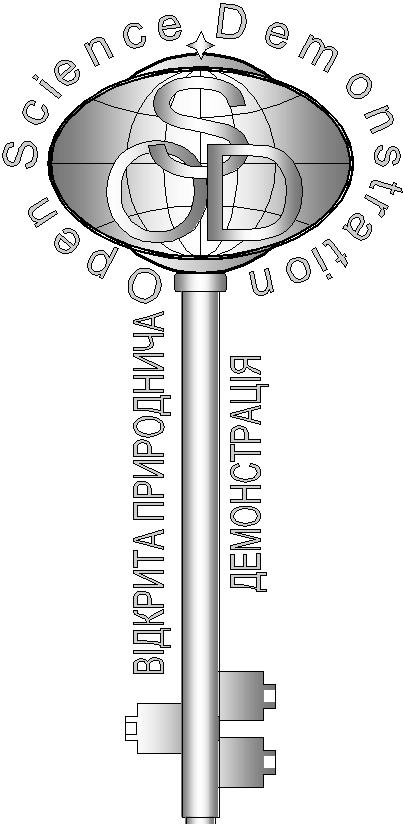 на завдання кваліфікаційного етапу відбіркового туру Всеукраїнського Інтернет – турніру із природничих дисциплін “Відкрита природнича демонстрація” (вересень – жовтень 2017 р.)Блок «Географія»Назва команди:ID команди:Електронна пошта:«Що не знав Біруні?» Ключові слова або словосполучення відповіді на запитання : Відповідь: «Кам’яний літопис» Ключові слова або словосполучення відповіді на запитання:Відповідь: «Теплий океан» Ключові слова або словосполучення відповіді на запитання:Відповідь: «Битва» Ключові слова або словосполучення відповіді на запитання:Відповідь: 